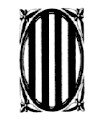 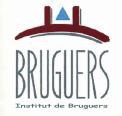 Generalitat de Catalunya 
Departament d’Educació 
Institut de BruguersEn / na		, com a pare / mare /tutor / tutora legal de l’alumne/a	,de		d’ESO / Batxillerat, dóna la seva autorització per tal quel’esmentat/da  alumne/a,  mentre  estigui cursant  estudis  a  l’Institut  de Bruguers:1.  A realitzar activitats acadèmiques en instal·lacions (pistes 
	esportives...) externes al recinte escolar.2.  A participar a les sortides extra-escolars programades 
	pel centre.Gavà,		d’		de 20	Signatura del pare / mare / tutor / tutora legalDNI:	Telèfon casa:	Mòbil: pare 	mareMòbil: pare 	mareMòbil: pare 	mareE-mail: pare 	mareE-mail: pare 	mareE-mail: pare 	mare..................................(1) 
..................................(2) 
..................................(3)...................................................................(1) 
...................................................................(2) 
...................................................................(3)Generalitat de Catalunya 
Departament d’Educació 
Institut de BruguersEn/Na 	com apare/mare/tutor/tutora legal de l’alumne/a	..........................d’ESO/Batxillerat dóna la seva autorització per tal que laimatge   del   seu  fill/a   pugui   publicar-se   en   suports   audiovisuals   que reflecteixin    activitats    lectives,    complementàries    i    extraescolars organitzades pel centre docent. La publicació de l’esmentada imatge no podrà mai tenir fins comercials.Gavà,	d’	de 20	Signatura del pare/mare/tutor/tutora legalDNI:	